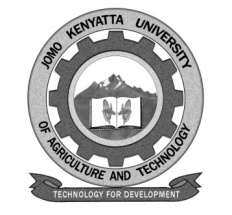 W1-2-60-1-6JOMO KENYATTA UNIVERSITY OF AGRICULTURE AND TECHNOLOGYUNIVERSITY EXAMINATIONS 2018/2019THIRD YEARS SECOND SEMESTER EXAMINATION FOR THE DEGREE OF BACHELOR OF DEVELOPMENT STUDIES  HDS 2401: QUANTITATIVE RESEARCH METHODSDATE: AUGUST 2019                                                                                                 TIME: 2 HOURSINSTRUCTIONS: 	ANSWER QUESTION ONE (COMPULSORY) AND ANY OTHER TWO QUESTIONS QUESTION ONE: 30 MARKSThe manger of Excel Company Limited observed that the morale of employees in her company is low.  She thinks that if their working conditions are improved, pay scales raised, and their vacation benefits made attractive, the morale will be boosted.  She doubts, however, if an increase in pay scales would raise the morale of all employees.  Her worry is that those employees with personal side incomes would not be turned on by higher pay and only those without side income will be happy with increase pay with a resultant boost of morale.a.	Required:-	i.	Identify an appropriate research topic.			(2 marks)		ii.	Independent variables.						(3 marks)	iii.	Dependent variable.						(3 marks)	iv.	Moderating variable.						(3 marks)	v.	Intervening variable.						(3 marks)b.	Categorise the variables in this case study.				(4 marks) c.	Show these variables in a conceptual diagram.			(10 marks)d.	Identify the problem in this case study in a brief statement.	(2 marks)QUESTION TWO: 20 MARKSa.	Explain ethical issues that are considered when conducting a qualitative research study.								(10 marks)b.	Describe a research problem.						(3 marks)c.	Discuss two sources of a research problem.			(7 marks)QUESTION THREE: 20 MARKSa.	Describe the following terms as used in research:-	i.	Sample.								(2 marks)	ii.	Population.								(2 marks)	iii.	Variable.								(2 marks)	iv.	Data.									(2 marks)	v.	Statistics.								(2 marks)b.	The following are measurements of a variable X	Calculate:-	i.	The mean score.							(2 mark)	ii.	Variance.								(2 marks)	iii.	Standard deviation.						(2 marks)c.	State four reasons as to why research is a science.		(4 marks)QUESTION FOUR: 20 MARKSa.	Clearly distinguish between quantitative research and qualitative research.									(10 marks)b.	Discuss four qualitative methods.					(10 marks)QUESTION FIVE: 20 MARKSa.	Define the term research.						(4 marks)b.	Using examples, explain the two major sources of data used in qualitative research.							(8 marks)c.	Discuss any four methods used in quantitative research data analysis.												(8 marks)